Online Driver CPC courses available now!!On 24th March the DVSA issued the following statement:DVSA Advises Suspension of Classroom Delivery & Introduces Option for Remote Training."In response to the current emergency situation, DVSA advises periodic trainers to cease the delivery of classroom based periodic training.  DVSA, however, has decided to allow approved periodic trainers temporary authorisation to deliver approved courses remotely via digital platforms.”  Sure Training are offering JAUPT approved Driver CPC 'Online Courses' for only £49 (all inclusive*) and we have courses available EVERY DAY in April.•	Courses are delivered using the Zoom platform, the app for which can be easily downloaded free of charge (technical assistance can be given if required).•	In these difficult times we have decided to pass on the cost savings (venue cost, instructor travel etc.) direct to you.  •	We have reduced our fully inclusive price from our normal classroom based £65 per day to just £49* per day •	*(this equates to just £33.54 per person + VAT + £8.75 upload)•	We can also offer 'closed courses' for Companies that would previously have had courses delivered 'on-site'.If interested then please call 0141 530 7393 or email admin@suretraininggroup.comwww.suretraininggroup.comGlasgow - David Dale House,159 Broad Street, Glasgow. G40 2QRLivingston - Livingston Business Centre, Kirkton Road South, Livingston. EH54 7BTBelfast - Jennymount Business Park, North Derby St, York Rd, Belfast. BT15 3HL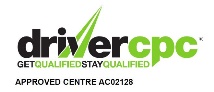 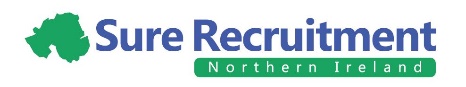 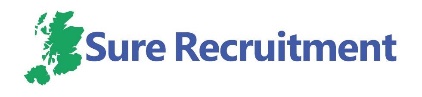 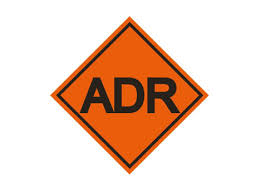 